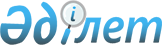 Об утверждении стандарта оказания государственной услуги "Оформление документов на социальное обслуживание в  детских психоневрологических медико-социальных учреждениях" государственным учреждением "Отдел занятости и социальных программ города Петропавловска"
					
			Утративший силу
			
			
		
					Постановление акимата города Петропавловска Северо-Казахстанской области от 11 декабря 2007 года N 1976. Зарегистрировано Управлением юстиции города Петропавловска Северо-Казахстанской области 11 января 2008 года N 13-1-104. Утратило силу - постановлением акимата города Петропавловска Северо-Казахстанской области от 17 июля 2009 года N 824      Утратило силу - постановлением акимата города Петропавловска Северо-Казахстанской области от 17.07.2009 г. N 824

      В соответствии со статьями 1, 9-1, 15-1 Закона Республики Казахстан от 27 ноября 2000 года N 107 "Об административных процедурах", постановлений Правительства Республики Казахстан от 30 июня 2007 года N 558 "Об утверждении Типового стандарта оказания государственной услуги", от 30 июня 2007 года N 561 "Об утверждении реестра государственных услуг, оказываемых физическим и юридическим лицам", акимат города ПОСТАНОВЛЯЕТ: 

      1. Утвердить прилагаемый стандарт оказания государственной услуги "Оформление документов на социальное обслуживание в детских психоневрологических медико-социальных учреждениях" государственным учреждением "Отдел занятости и социальных программ города Петропавловска". 

      2. Контроль за исполнением настоящего постановления возложить на первого заместителя акима города Сарсембаева А.З. 

      3. Настоящее постановление вводится в действие по истечении десяти календарных дней со дня его первого официального опубликования.       Аким города Утверждено           

постановлением акимата    

города Петропавловска     

от 11 декабря 2007 года N 1976 

Стандарт оказания государственной услуги "Оформление документов на социальное обслуживание в детских психоневрологических медико-социальных учреждениях" 1. Общие положения       1. Оформление документов на социальное обслуживание в детских психоневрологических медико-социальных учреждениях. 

      2. Форма оказываемой государственной услуги - частично автоматизированная. 

      3. Государственная услуга оказывается на основании пункта 8 главы 3 Типовых Правил социального обслуживания в детских психоневрологических медико-социальных учреждениях, утвержденных Приказом исполняющего обязанности  Министра труда и социальной защиты населения Республики Казахстан от 1 декабря 2005 года N 306-п "Направление на социальное обслуживание в детских психоневрологических медико-социальных учреждениях осуществляет областной (города республиканского значения, столицы) уполномоченный орган в области социальной защиты населения". 

      4. Государственная услуга предоставляется Государственным учреждением "Отдел занятости и социальных программ города Петропавловск". 

      5. Форма завершения (результат) оказываемой государственной услуги - уведомление. 

      6. Государственная услуга оказывается детям - инвалидам до 16 лет. 

      7. Сроки оказания государственной услуги - не позднее тридцати календарных дней. 

      8. Государственная услуга оказывается бесплатно. 

      9. Место размещения стандарта оказания государственной услуги: 

      Государственное учреждение "Отдел занятости и социальных программ города Петропавловска", адрес: Северо-Казахстанская область, город Петропавловск, улица Казахстанской правды, 35. 

      10. График работы: с понедельника по пятницу, с 9.00 часов до 18.00 часов, перерыв с 13.00 часов до 14.00 часов. 

      11. Условия места предоставления услуги - зал ожидания, для людей с ограниченными возможностями - пандус, места для сидения. 

2. Порядок оказания государственной услуги       12. Перечень необходимых документов для получения государственной услуги: 

      1) заявление родителей (законных представителей) ребенка или ходатайства медицинской организации; 

      2) свидетельство о рождении или удостоверения личности; 

      3)свидетельство о присвоении регистрационного номера налогоплательщика; 

      4) свидетельство о присвоении социального индивидуального кода; 

      5) копия выписки из справки об инвалидности; 

      6) медицинская карта; 

      7) заключение психолого-медико-педагогической консультации; 

      8) выписка из амбулаторной карты; 

      9) копия выписки из индивидуальной программы реабилитации инвалида. 

      Государственное учреждение "Отдел занятости и социальных программ города Петропавловска", график работы и приема: с понедельника по пятницу: с 9.00 часов до 18.00 часов, перерыв с 13.00 часов до 14.00 часов, адрес: Северо-Казахстанская область, город Петропавловск, улица Казахстанской правды, 35, кабинеты N 10, N 11, N 12, телефоны: 34-45-70, 31-11-27. 

      Сноска. Пункт 12 в редакции постановления акимата города Петропавловска от 8.09.2008 N 1523 

      13. Все необходимые бланки заявлений находятся у специалиста приемной. 

      14. Документы, необходимые для получения государственной услуги сдаются в Государственное учреждение "Отдел занятости и социальных программ города Петропавловска", адрес: Северо-Казахстанская область, город Петропавловск, улица Казахстанской правды, 35, кабинеты N 11, N 12 . 

      15. После предъявления всех необходимых документов для получения государственной услуги, потребителю государственной услуги выдается талон с указанием даты принятия и срока исполнения. 

      16. Способ оказания услуги - родители (законные представители) ребенка или ходатайства медицинской организации. 

      Конечный результат оказания услуги выдается по адресу: Северо-Казахстанская область, город Петропавловск, улица Казахстанской правды, 35, кабинеты N 11, N 12 . 

      Сноска. Пункт 16 в редакции постановления акимата города Петропавловска от 8.09.2008 N 1523 

      17. Основанием для приостановления оказания государственной услуги является предоставление заведомо ложных сведений  и недостоверные сведения документов. 

3. Принципы работы       18. Принципы работы, которым руководствуется государственный орган по отношению к потребителю услуг: 

      получение полной и подробной информации о порядке предоставления услуги; 

      вежливость, ответственность и профессионализм; 

      бесплатное получение заявления, установленного образца и прилагаемых к нему бланков; 

      получение уведомления о принятом решении, в случае отказа в уведомлении будут указаны причины отказа. 

4. Результаты работы       19. Результаты оказания государственной услуги потребителям измеряются показателями качества и доступности, которые указаны в приложении к настоящему стандарту. 

      20. Целевые значения показателей качества и доступности государственных услуг, по которым оценивается работа государственного органа, учреждения или иных субъектов, оказывающих государственные услуги, ежегодно утверждаются специально созданными рабочими группами. 

5. Порядок обжалования       21. Порядок обжалования действия (бездействия) уполномоченных должностных лиц можно получить: Государственное учреждение "Отдел занятости и социальных программ города Петропавловска", адрес: Северо-Казахстанская область, город Петропавловск, улица Казахстанской правды, 35, кабинет N 24, телефон: 34-47-18, адрес электронной почты: gu_pavl@mail.online.kz. 

      22. Жалоба подается: 

      начальнику или заместителю начальника государственного учреждения "Отдел занятости и социальных программ города Петропавловска", адрес: Северо-Казахстанская область, город Петропавловск, улица Казахстанской правды, 35, кабинет N 24, N 28, телефоны: 34-47-18, 34-08-01, адрес электронной почты: gu_pavl@mail.online.kz; 

      вышестоящие организации; 

      суд. 

      23. Документ, подтверждающий принятие жалобы и предусматривающий срок и место получения ответа на поданную жалобу: талон о принятии обращения, журнал регистрации обращений граждан. Место получения ответа на жалобу - Государственное учреждение "Отдел занятости и социальных программ города Петропавловска", адрес: Северо-Казахстанская область, город Петропавловск, улица Казахстанской правды, 35, кабинет N 24, телефон: 34-47-18, адрес электронной почты: gu_pavl@mail.online.kz. 

6. Контактная информация       24. Начальник государственного учреждения "Отдел занятости и социальных программ города Петропавловска", адрес: Северо-Казахстанская область, город Петропавловск, улица Казахстанской правды, 35, кабинет N 24, телефон: 34-47-18, адрес электронной почты: gu_pavl@mail.online.kz. 

      Заместитель начальника государственного учреждения "Отдел занятости и социальных программ города Петропавловска", адрес: Северо-Казахстанская область, город Петропавловск, улица Казахстанской правды, 35, кабинет N 28, телефон 34-08-01, адрес электронной почты: gu_pavl@mail.online.kz. 

      25. Информация для потребителя о дополнительных услугах - возможность оформление детей-инвалидов до 16 лет на социальное обслуживание в детских психоневрологических медико-социальных учреждениях. 
					© 2012. РГП на ПХВ «Институт законодательства и правовой информации Республики Казахстан» Министерства юстиции Республики Казахстан
				